三、考场设置本次考试宜昌考区参考人数17043人，共设置7个考点学校。具体为：1、三峡大学考点（宜昌市大学路8号）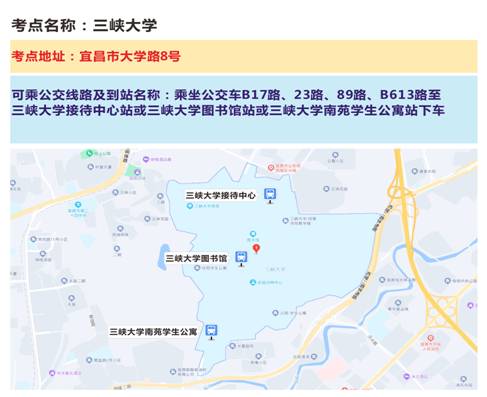    2、湖北三峡职业技术学院考点（宜昌市体育场路31号）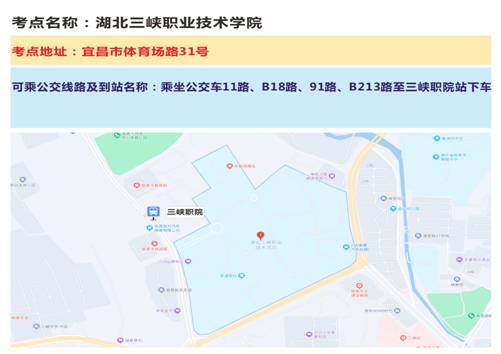 3、宜昌市夷陵中学考点（宜昌市高新区毓秀路1号）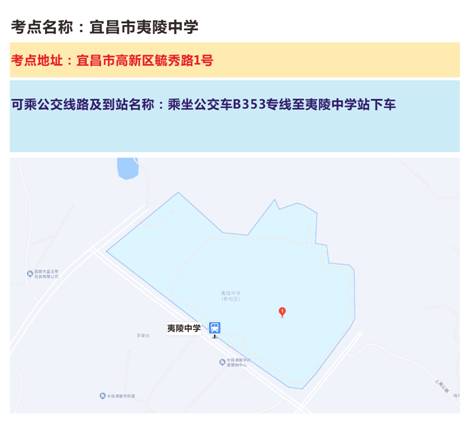 4、宜昌市第一中学考点（宜昌市点军区思圣路17号）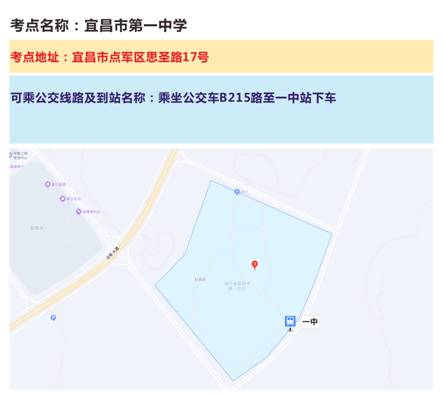 5、三峡旅游职业技术学院考点（宜昌市职教园汉宜大道205号）；6、宜昌市机电工程学校考点（宜昌市职教园汉宜大道205号）；7、宜昌市三峡中等专业学校考点（宜昌市职教园汉宜大道205号）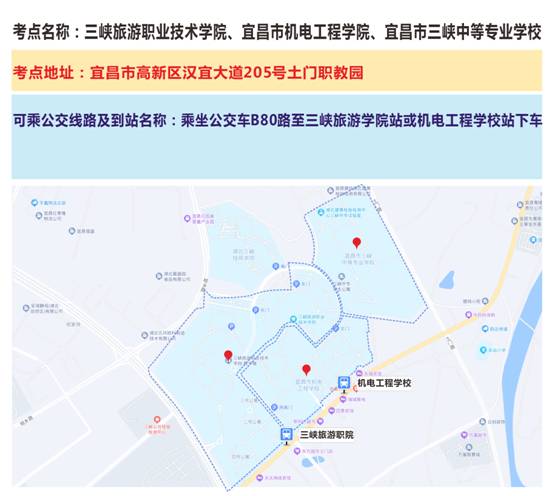 